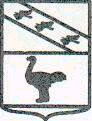 Администрация города ЛьговаКурской областиПОСТАНОВЛЕНИЕОт  20.11.2013       № 1933Об утверждении муниципальной программы"Развитие культуры в муниципальномобразовании "Город Льгов" Курской области"     В целях создания условий для поддержки и развития сферы культуры в МО "Город Льгов" Курской области и в соответствии с постановлением Администрации города Льгова Курской области от 07.08.2012    №1027 "О Порядке разработки, утверждения, реализации долгосрочных муниципальных целевых программ" и распоряжения Администрации города Льгова Курской области от 06.11.2012  №415-р  "Об утверждении перечня муниципальных программ муниципального образования "Город Льгов" Курской области" Администрация города Льгова Курской области ПОСТАНОВЛЯЕТ:     1.   Утвердить прилагаемую муниципальную программу "Развитие культуры в муниципальном образовании "Город Льгов" Курской области".    2.   Постановление Администрации города Льгова Курской области от 18.10.2012    №1481 "Об утверждении муниципальной целевой программы "Культура города Льгова Курской области на 2013 - 2015 годы" считать утратившим силу с 01.01.2014 года    3.   Постановление вступает в силу со дня его подписания.Глава города                                                         Ю.В. Северинов                                                                                                                         УТВЕРЖДЕНАпостановлением Администрации                                                                                                                             города Льгова Курской области                                                                                                             от  20.11.2013    № 1933МУНИЦИПАЛЬНАЯ ПРОГРАММА"Развитие культуры в муниципальном образовании "Город Льгов" Курской области ПАСПОРТмуниципальной программы "Развитие культуры в муниципальном образовании "Город Льгов" Курской области" (2014-2016 годы)1. Общая характеристика текущего состояния сферы реализации муниципальной программы.   Муниципальная целевая программа "Развитие культуры в муниципальном образовании "Город Льгов" Курской области" (2014 - 2016 годы) (далее именуется - Программа) развивает основные принципы культурной политики в городе Льгове, которые установлены Основами законодательства Российской Федерации о культуре, в Федеральных законах "Об объектах культурного наследия (памятниках истории и культуры) народов Российской Федерации", Законах Курской области "О культуре", государственной программой Курской области  "Развитие культуры Курской области" (2014 - 2020 годы), муниципальной целевой программы "Сохранение и развитие культуры, и искусства города Льгова»  на 2011 - 2013 годы.    Благодаря решению ряда программных ориентиров удалось улучшить качество предоставляемых услуг населению, расширить доступ горожан к культурному наследию города Льгова и Курской области, раскрыть творческие способности и привлечь различные слои населения к всестороннему культурному досугу. Сохраняя преемственность данная Программа в наибольшей степени ориентирована на последовательную модернизацию отрасли с целью решения главных задач культурного развития, сохранение культурного потенциала и культурного наследия города Льгова и Курской области, обеспечение преемственности развития отечественной культуры наряду с поддержкой многообразия культурной жизни, культурных инноваций; обеспечение единства культурного пространства, равных возможностей для жителей города Льгова и представителей разных социальных групп для получения доступа к культурным ценностям; создание условий для развития отрасли культуры и всестороннего участия граждан в культурной жизни, формирование и укрепление материальной и информационной инфраструктуры, единого культурного пространства города Льгова; концентрацию бюджетных средств на приоритетных направлениях развития культуры.   Изменения социально-политических и экономических условий обусловили трансформацию роли и функций учреждений культуры в обществе. Значительно изменились культурные потребности населения, возможности культурно-досуговых учреждений, повысились требования к качеству предоставляемых населению услуг в области культуры.    Острой проблемой остается обеспечение культурно-досуговых учреждений квалифицированными кадрами, музыкальными инструментами, звуковой и световой аппаратурой, мебелью, компьютерной техникой, автотранспортом. Уровень использования современных информационных технологий в целом по отрасли остается крайне недостаточным.    Внешнее и внутреннее состояние объектов культуры города Льгова Курской области явно не соответствует требованиям современного развития отрасли.    Культурный потенциал города включает в себя, находящийся  в собственности муниципального образования «Город Льгов» МУК «Центр культуры и досуга г. Льгова», состоящий из трех объектов культуры; - Культурно-спортивный комплекс «Авангард», Дом культуры «Железнодорожник», Городской сад, а так же, находящиеся  в собственности муниципального образования «Льговский район»; - муниципальное учреждение культуры «Льговский районный Дом   Культуры», 6 библиотек; - МУК «Льговская межпоселенческая библиотека», Центральная детская библиотека им. А. П. Гайдара,  Городская библиотека-филиал №1, .Городская детская библиотека-филиал №2, Городская детская библиотека-филиал №33, Городская детская библиотека-филиал №34,. находящийся в областной собственности Льговский государственный литературно-исторический музей, состоящий из трех объектов культуры; -  музей им. Н. Н. Асеева, музей им. А. П. Гайдара, клуб ОАО «Сахарный комбинат Льговский», находящийся в собственности ОАО «Сахарный комбинат Льговский, исторические памятники культуры; - дом в котором родился и жил поэт Н. Н. Асеев, дом Ильяшовых в котором  находилась конспиративная квартира Льговских молодогвардейцев, дом в котором находился Штаб 1-й повстанческой украинской дивизии, положившей в 1920 г. начало регулярным частям Красной Армии, дом в котором находился Штаб 60-й армии в годы ВОВ,  исторические памятники архитектуры; -  Церковь Никольская, Башня Шамиля,  Церковь Успенская, памятники искусства; - бюст А. П. Гайдара.   Учитывая внушительный историко-культурный потенциал города, его значимость в культурном наследии Курской области  необходимо определить основные приоритеты, способствующие улучшению состояния отрасли культуры города Льгова.     Решение обозначенных проблем возможно осуществить только программно-целевым методом, который дает возможность прогнозировать и оценивать результаты работы, эффективно расходовать финансовые ресурсы и координировать деятельность различных учреждений культуры.2. Приоритеты государственной политики в сфере реализации муниципальной программы, цели, задачи и показатели (индикаторы) достижения целей и решения задач муниципальной программы, описание основных сроков, этапов и планируемых результатов муниципальной  программы2.1. Приоритеты государственной политики в сфере реализации муниципальной программы.   К приоритетным направлениям реализации государственной политики в области культуры в городе Льгове Курской области относятся:  сохранение культурного и духовного наследия МО "Город Льгов" Курской области; укрепление культурного пространства на основе духовно-нравственных ценностей и исторических традиций МО "Город Льгов" Курской области;     В рамках направления "Наследие" предстоит обеспечить:   предотвращение противоправных посягательств на объекты культурного наследия;   максимальную доступность широких слоев населения МО "Город Льгов" к культурным ценностям;   создание необходимых условий для сохранения историко-культурного наследия МО "Город Льгов" Курской области;   В рамках направления "Искусство" предстоит обеспечить:   совершенствование организационных и правовых механизмов;   обеспечение инновационного развития отраслей культуры;   оптимизацию деятельности организаций и учреждений культуры МО "Город Льгов" Курской области;   укрепление материально-технической базы учреждений культуры города Льгова Курской области, повышение социального статуса работников культуры  и системы подготовки кадров.2.2. Цели и задачи, описание основных ожидаемых конечных результатов муниципальной программы   Главной целью Программы является реализация стратегической роли культуры как духовно-нравственного основания развития личности и государства, единства российского общества, а также приобщения граждан к мировому культурному и природному наследию.   Формулировка цели определяется приоритетами государственной политики, ключевыми проблемами и современными вызовами в рассматриваемых сферах.   Достижение данной цели предполагается посредством решения двух взаимосвязанных и взаимодополняющих задач, отражающих установленные полномочия муниципальных органов власти в сфере культуры Задача 1. Сохранение культурного и исторического наследия МО "Город Льгов" Курской области, обеспечение доступа горожан к культурным ценностям и участию в культурной жизни, реализация творческого и инновационного потенциала жителей города Льгова Курской области.   Данная задача ориентирована на реализацию прав граждан в области культуры, установленных в положениях статьи 44 Конституции Российской Федерации, что относится к стратегическим национальным приоритетам.   Решение первой задачи будет обеспечено посредством осуществления подпрограмм "Наследие", подпрограммы "Искусство", включающих:   оказание муниципальных услуг (выполнение работ) в сфере культуры, в котором будут задействованы: учреждения культурно-досугового типа, парки культуры и отдыха, детские школы искусств, культурные комплексы и др.;   создание условий для сохранения и развития исполнительских и изобразительных искусств;   осуществление мер государственной поддержки современного изобразительного искусства, художественных коллективов, творческих инициатив жителей МО "Город Льгов" Курской области, дарований, работников сферы культуры, творческих союзов и организаций культуры;   проведение мероприятий крупных форм муниципального, регионального и всероссийского значения, посвященных значимым событиям отечественной и мировой культуры, а также мероприятий по развитию международного и межрегионального сотрудничества в сфере культуры;   мероприятий по укреплению материально-технической базы объектов культуры МО "Город Льгов" Курской области.   Задача 2. Создание благоприятных условий для устойчивого развития сферы культуры.   Данная задача выполняется в рамках подпрограммы "Искусство" и включает формирование политических, нормативно-правовых, организационных, экономических, финансовых, кадровых, научных, материально-технических, информационных, методических и иных условий, необходимых для обеспечения устойчивого развития сферы культуры МО "Город Льгов" Курской области на период до 2016 года.   Для решения задачи планируется:    создание инновационных механизмов сохранения, использования, популяризации и вовлечения объектов культурного наследия в хозяйственный оборот;   выполнение государственных функций по выработке и реализации государственной политики, нормативно-правовому регулированию, контролю и надзору в сферах культуры;   осуществлению мер по переоснащению, капитальному ремонту учреждений культуры МО "Город Льгов" Курской области и строительству новых культурных центров;   реализация мер по развитию информатизации отрасли;   Решение указанных задач и достижение главной цели Программы позволит к 2016 году достигнуть следующих основных результатов:   укрепление единого культурного пространства России, а также духовного единства  народов Российской Федерации;    утверждение государственного суверенитета как высшей ценности российского народа;    утверждение приоритетной роли государственной культурной политики как важнейшего фактора формирования у жителей МО "Город Льгов" Курской области широкого мировоззрения, общественного сознания, поведенческих норм, скрепляющих нацию на основе гражданского патриотизма и межнационального согласия, в том числе с активным использованием средств массовых коммуникаций;   поддержка разнообразия национальных культур народов России на основе единого культурного кода, взаимной терпимости и самоуважения, развития межнациональных и межрегиональных культурных связей;   перевод отрасли на инновационный путь развития, превращение культуры в наиболее развитые и привлекательные сферы общественной деятельности, в том числе через широкое внедрение информационных технологий;    повышение качества муниципального управления и эффективности расходования бюджетных средств;   выравнивание уровня доступности культурных благ и художественного образования независимо от размера доходов, места проживания и социального статуса жителей МО "Город Льгов" Курской области;   разработка и реализация комплекса мероприятий развития культуры в МО "Город Льгов" Курской области;   формирование культурной среды, отвечающей растущим потребностям личности и общества, повышение качества, разнообразия и эффективности услуг в сфере культуры;    создание условий для доступности участия всего населения МО "Город Льгов" Курской области в культурной жизни, а также вовлеченности детей, молодежи, лиц пожилого возраста и людей с ограниченными возможностями в активную социокультурную деятельность;   создание благоприятных условий для улучшения культурно-досугового обслуживания населения, укрепления материально-технической базы отрасли, развития самодеятельного художественного творчества;    обеспечение широкого, без каких-либо ограничений, доступа каждого горожанина к национальным и культурным ценностям;    значительное увеличение уровня социального обеспечения работников культуры, финансовой поддержки творческих коллективов, социально значимых проектов;   укрепление  имиджа города Льгова Курской области как муниципалитета  с высоким уровнем культуры.   Важнейшими условиями успешной реализации Программы являются:   признание стратегической роли и приоритета культуры для обеспечения суверенитета и территориальной целостности государства, социальной и межнациональной стабильности;   необходимое законодательное обеспечение отраслей культуры;    доведение средней заработной платы работников учреждений культуры МО "Город Льгов" до средней заработной платы по региону;    качественное изменение подходов к оказанию услуг и развитию инфраструктуры отрасли, повышению профессионального уровня персонала, укреплению кадрового потенциала;   расширение использования современных информационно-коммуникационных технологий и электронных продуктов;   создание условий для развития в МО "Город Льгов" Курской области многофункционального центра развития культуры, придание нового современного облика учреждениям культуры;  оптимизация и повышение эффективности бюджетных расходов в сфере культуры, внедрение современных подходов бюджетного планирования, контроля, оценки рисков, внутреннего и внешнего аудита;   По итогам реализации муниципальной программы ожидается последовательное повышение показателей (индикаторов):2.3. Показатели (индикаторы) достижения целей и решения задач.   Система показателей (индикаторов) Программы включает взаимодополняющие друг друга индикаторы цели и индикаторы входящих в Программу подпрограмм и приведена в приложении N 1.   Состав показателей (индикаторов) Программы увязан с основными мероприятиями и позволяет оценить ожидаемые результаты и эффективность ее реализации на период до 2016 года.   С учетом специфики сфер культуры достижение цели Программы косвенно оценивается следующими ключевыми показателями (индикаторами):   1. "Количество посещений организаций культуры по отношению к уровню 2010 года" (в процентах).  Увеличение количества посещений организаций культуры является одним из целевых ориентиров развития сферы культуры. Данный индикатор отражает востребованность у населения муниципальных услуг в сфере культуры, а также удовлетворение потребностей личности в ее культурно-творческом самовыражении, освоении накопленных обществом культурных и духовных ценностей.   2. "Доля объектов культурного наследия, находящихся в удовлетворительном состоянии, в общем количестве объектов культурного наследия федерального, регионального и муниципального значения".   Под объектом культурного наследия в удовлетворительном состоянии понимается объект, не находящийся в аварийном состоянии и не требующий капитального ремонта.   3. "Прирост количества культурно-просветительских мероприятий, проведенных организациями культуры в образовательных учреждениях, по сравнению с 2012 годом"    Показатель (индикатор) демонстрирует успешность создания условий для вовлечения учащихся образовательных учреждений в культурную деятельность.   При расчете значений рассматриваемого показателя (индикатора) учитываются:   общеобразовательные учреждения (начального общего, основного общего, среднего (полного) общего образования);      учреждения среднего профессионального образования;   специальные (коррекционные) учреждения для обучающихся, воспитанников с ограниченными возможностями здоровья;   образовательные учреждения дополнительного образования детей, в том числе детские школы искусств;   учреждения для детей-сирот и детей, оставшихся без попечения родителей (законных представителей).   4. "Прирост числа лауреатов областных конкурсов и фестивалей в сфере культуры по отношению к 2012 году" (в процентах).    Индикатор позволяет определить динамику числа лауреатов областных конкурсов и фестивалей в сфере культуры по отношению к 2012 году. Положительная динамика значений индикатора будет свидетельствовать о повышении уровня исполнительского и  профессионального мастерства  участников конкурсов МО "Город Льгов" Курской области и фестивалей, укреплении престижа на региональном уровне2.4. Сроки и этапы реализации муниципальной программы   Муниципальная программа реализуется в один этап в 2014-2016 годах.3. Обобщенная характеристика мероприятий муниципальной программы, подпрограмм муниципальной программы.   В рамках Программы предусмотрена реализация двух основных мероприятий, выделенных в структуре подпрограмм 1.1 "Наследие".   Для решения задачи 1 по сохранению культурного и исторического наследия МО "Город Льгов" Курской области, обеспечению доступа горожан к культурным ценностям и участию в культурной жизни, реализации творческого потенциала МО "Город Льгов" Курской области предусматривается реализация подпрограмм "Наследие" и "Искусство".   Подпрограмма "Наследие" включает следующие основные мероприятия:   сохранение, использование, популяризация и государственная охрана объектов культурного наследия;   Подпрограмму "Искусство" составляют следующие основные мероприятия:    сохранение и развитие исполнительских искусств, поддержка современного изобразительного искусства;    сохранение и развитие традиционной народной культуры, нематериального культурного наследия народов Российской Федерации;   поддержка творческих инициатив населения, творческих союзов;   организация и проведение мероприятий, посвященных значимым событиям российской культуры и развитию культурного сотрудничества.   Указанные основные мероприятия планируются к осуществлению в течение всего периода реализации Программы.    Перечень основных мероприятий муниципальной программы представлен в приложениях 2.4. Информация об участии предприятий и организаций, независимо от их организационно-правовой формы собственности, а также внебюджетных фондов в реализации муниципальной  программы.   Участие общественных объединений и организаций, осуществляющих свою деятельность в сфере реализации муниципальной Программы не предусмотрено. 5. Обоснование выделения подпрограмм муниципальной программы.   Муниципальная программа включает 2 подпрограммы:   подпрограмма 1 "Наследие;   подпрограмма 2 "Искусство".    Выделение двух подпрограмм в рамках муниципальной программы обусловлено созданными необходимыми условиями социально-экономического развития города Льгова Курской области и правильностью выбранного направления деятельности Администрации города Льгова Курской области в сфере культуры      Предусмотренные в рамках каждой подпрограммы цели, задачи и мероприятия полным образом охватывают весь диапазон заданных приоритетных направлений развития сферы культуры и в максимальной степени будут способствовать достижению целей и конечных результатов настоящей Программы.   Подпрограмма "Наследие" охватывает следующее  направление реализации Программы:   обеспечение сохранности и использования объектов культурного наследия;   Подпрограмма "Искусство" направлена на:    развитие исполнительского искусства, сохранение традиционной народной культуры;    поддержку профессиональных работников  учреждений культуры города Льгова Курской области, а также творческих инициатив жителей МО "Город Льгов" Курской области;   развитие всестороннего сотрудничества в сфере культуры;   организацию и проведение мероприятий, посвященных значимым событиям российской культуры.6. Обоснование объема финансовых ресурсов, необходимых для реализации муниципальной программы.    Ресурсное обеспечение реализации муниципальной программы за счет средств бюджета МО "Город Льгов" Курской области подлежит ежегодному уточнению в рамках формирования проектов бюджетов на очередной финансовый год и плановый период.   Ресурсное обеспечение реализации основных мероприятий муниципальной программы за счет средств бюджета МО "Город Льгов" Курской области приведено в приложении 3.   При реализации муниципальной программы необходимо учитывать возможные макроэкономические, социальные, управленческие и прочие риски.   Важнейшими условиями успешной реализации муниципальной программы являются минимизация указанных рисков, эффективный мониторинг выполнения намеченных мероприятий, принятие оперативных мер по корректировке основных мероприятий и показателей (индикаторов) муниципальной программы.   По характеру влияния на ход и конечные результаты реализации муниципальной программы существенными являются следующие риски.  Макроэкономические риски связаны с возможностью ухудшения внутренней конъюнктуры, снижением темпов роста национальной экономики, уровня инвестиционной активности, высокой инфляцией, кризисом банковской системы. Реализация данных рисков может вызвать необоснованный рост стоимости услуг в сфере культуры, снизить их доступность и сократить инвестиции в инфраструктуру.   Финансовые риски связаны с возникновением бюджетного дефицита и вследствие этого с недостаточным уровнем финансирования муниципальной программы из различных источников, секвестрованием бюджетных расходов на культуру, а также с отсутствием стабильного источника финансирования деятельности организаций, участвующих в реализации муниципальной программы.         Реализация данных рисков может повлечь невыполнение в полном объеме программных мероприятий, что существенно сократит число участников творческого процесса и лиц вовлеченных в культурную деятельность..   Минимизация финансовых рисков возможна на основе:   регулярного мониторинга и оценки эффективности реализации мероприятий муниципальной программы;   разработки дополнительных мер муниципальной поддержки сферы культуры;   своевременной корректировки перечня основных мероприятий и показателей (индикаторов) муниципальной программы;   обеспечения эффективной координации деятельности участников муниципальной программы и иных организаций, участвующих в реализации программных мероприятий;   совершенствования межведомственного взаимодействия.ПАСПОРТподпрограммы "Наследие" муниципальной программы "Развитие культуры в муниципальном образовании "Город Льгов" Курской области»(2014-2016 годы)1. Характеристика сферы реализации подпрограммы   Подпрограмма "Наследие" направлена на решение задачи 1 "Сохранение культурного и исторического наследия МО "Город Льгов" Курской области, обеспечение доступа горожан к культурным ценностям и участию в культурной жизни, реализации творческого потенциала жителей города Льгова" Программы.   Культурное наследие является духовным, экономическим, социальным и культурным капиталом невосполнимой ценности. Культурное наследие питает современную науку, образование, искусство и является одним из главных оснований любой нации для самоуважения. Сохранение и воспроизводство культурного и исторического наследия является одним из факторов устойчивого социально-экономического развития Российской Федерации, ее субъектов и территорий.    Наследие несет в себе культурные и цивилизационные коды нации. Утрата наследия неизбежно ведет к тому, что общество теряет опору и корни, без которых невозможно никакое развитие. Вне этой культурной среды нация теряет свой интеллектуальный и творческий потенциал.   Подпрограмма "Наследие" направлена на сохранение и популяризацию  наследия МО "Город Льгов" Курской области, привлечение внимания общества к его изучению, повышение качества государственных и муниципальных услуг, предоставляемых в этой области. Сфера реализации подпрограммы "Наследие" охватывает:   сохранение объектов культурного наследия;1.1. Сохранение объектов культурного наследия   Недвижимые памятники истории и культуры составляют важную часть национального культурного достояния Российской Федерации. Они являются основным живым свидетельством развития цивилизации и подлинным отражением древних традиций. Их активная популяризация способствует взаимному пониманию, уважению и сближению народов, ведет к духовному объединению нации на основе единых исторических корней, способствует воспитанию патриотических чувств.   Сохранение объектов культурного наследия включает направленные на обеспечение физической сохранности объектов культурного наследия ремонтно-реставрационные работы, в том числе консервацию, ремонт, реставрацию, приспособление объектов культурного наследия для современного использования, а также научно-исследовательские, изыскательские, проектные и производственные работы, научно-методическое руководство, технический и авторский надзор.          По состоянию  на 1 января 2012 года в Российской Федерации в хорошем и удовлетворительном состоянии находятся всего 35,7 процентов памятников истории и культуры (если не учитывать археологические памятники, то этот показатель будет выше - примерно 60 процентов). Остальные имеют неудовлетворительное состояние, при этом 8 тыс. объектов культурного наследия (или более 9 процентов от общего числа памятников архитектуры, истории и монументального искусства) имеют аварийное и руинированное состояние. Только за 2011 год было утрачено 35 объектов культурного наследия.  Примерное положение дел сохраняется и в МО "Город Льгов" Курской области. Так, например, только 2013 году из-за отрицательного состояния объектов культурного наследия МО "Город Льгов" находящихся на его территории из 159 объектов культурного наследия были исключены три объекта (улица Советская, дом 4, улица Непиющего, дом 71 и улица Ленина, дом 27). В незамедлительном проведении работ по благоустройству территорий нуждаются три сквера города Льгова (сквер Николая Асеева, аркадия Гайдара и Льговских молодогвардейцев) в расположении которых находятся два памятника и монументальное сооружение. Особое внимание следует обратить на реконструкцию и проведение капитального ремонта братского захоронения воинов Великой Отечественной войны 1941 - 1945 г.г. по улице Зеленая и двух воинских захоронений Великой Отечественной войны 1941 - 1945 г.г. - могил полковника Седенкова А.Г.  и артиста Артоболевского Г.А. по улице Красная.    В настоящее время в области сохранения объектов культурного наследия выделяются следующие основные проблемы:   1. Критическое состояние многих памятников.   2. Высокая степень амортизации значительного числа зданий, что приводит к возникновению реальной угрозы их утраты.   3. Несоответствие условий содержания и использования зданий, памятников современным санитарно-гигиеническим и эксплуатационным требованиям.    4. Процессы естественного старения объектов культурного наследия.   5. Утрата своеобразия историко-архитектурного облика в связи с интенсивным хозяйственным освоением исторических территорий.   6. Остается нерешенной проблема регистрации объектов культурного наследия в едином государственном реестре объектов культурного наследия (памятников истории и культуры) народов Российской Федерации.   7. Отсутствие в необходимом объеме финансовых средств на содержание объектов культурного наследия и разработку правоустанавливающих документов для осуществления их государственной охраны.   8. Значительное сокращение количества парков культуры и отдыха.2. Приоритеты государственной политики в сфере реализации подпрограммы, цели, задачи и показатели (индикаторы) достижения целей и решения задач подпрограммы, описание основных сроков, этапов и планируемых результатов подпрограммы2.1. Приоритеты государственной политикив сфере реализации подпрограммы   Концепция долгосрочного социально-экономического развития Российской Федерации на период до 2020 года, утвержденная распоряжением Правительства Российской Федерации от 17 ноября 2008 г. N 1662-р, определяет в качестве цели государственной политики в сфере культуры - развитие и реализацию культурного и духовного потенциала каждой личности и общества в целом. Для достижения качественных результатов в культурной политике Российской Федерации в Концепции выделяются следующие приоритетные направления развития сферы культуры, непосредственно относящиеся к сфере реализации подпрограммы "Наследие":    сохранение и пополнение музейного фонда;    создание единой информационной системы общероссийского мониторинга состояния и использования объектов культурного наследия, памятников истории и культуры;   составление и публикация свода объектов историко-культурного наследия;   проведение реставрационных работ, улучшение технического состояния объектов культурного наследия, позволяющих вернуть их в хозяйственный и культурный оборот;   обеспечение эффективного использования имущественных прав собственников на объекты культурного наследия;   перевод в электронный вид музейных фондов, создание инфраструктуры доступа населения к ним с использованием сети Интернет;   разработка и внедрение систем охранной и учетной маркировки музейных предметов, а также хранения страховых электронных копий недвижимых объектов культурного наследия.2.2. Цель и задачи, описание основных ожидаемых конечных результатов подпрограммы   С учетом целевых установок и приоритетов государственной культурной политики целью подпрограммы "Наследие" является сохранение культурного и исторического наследия, расширение доступа населения к культурным ценностям и информации.   Достижение данной цели потребует решения следующих задач:   1. Обеспечение сохранности и использования объектов культурного наследия МО "Город Льгов" Курской области.   Оценка результатов реализации подпрограммы осуществляется на основе использования показателей, сформированных с учетом специфики деятельности учреждений культуры различных видов.    По итогам реализации подпрограммы ожидается последовательное повышение показателей (индикаторов):2.3. Показатели (индикаторы) достижения целей и решения задач   В соответствии с установленными целевыми ориентирами в сфере культуры для оценки хода реализации мероприятий и степени решения поставленных задач в подпрограмме используются следующие целевые показатели (индикаторы):    доля отреставрированных недвижимых объектов культурного наследия в общем количестве недвижимых объектов культурного наследия, требующих реставрации.Сведения о целевых показателях (индикаторах) подпрограммы приведены в приложении № 1.2.4. Сроки и этапы реализации подпрограммыПодпрограмма реализуется в один этап в 2014-2016 годах.3. Характеристика основных мероприятий подпрограммы   Выполнение данного основного мероприятия включает:   мероприятия по сохранению объектов культурного наследия.   В рамках указанного основного мероприятия планируется:   своевременное выявление и пресечение правонарушений в сфере охраны культурного наследия;   создание единой системы мониторинга состояния и использования объектов культурного наследия (памятников истории и культуры), проведение их инвентаризации, уточнение пообъектного состава и прав собственности;   разработка правоустанавливающих документов на объекты культурного наследия для осуществления их государственной охраны;   осуществление реставрационных, консервационных и противоаварийных работ на объектах культурного наследия, улучшение технического состояния объектов культурного наследия, позволяющих вернуть их в хозяйственный и культурный оборот;   обеспечение эффективного использования имущественных прав собственников на объекты культурного наследия;   разработка и внедрение плановой модели проведения ремонтных и реставрационных работ по объектам культурного наследия, основанной на регулярном мониторинге их состояния;   поддержка участия молодежи в деятельности по реставрации исторических памятников;   популяризация памятников истории и культуры МО "Город Льгов" Курской области;   информирование горожан о памятниках истории и культуры, организация доступа к ним с целью ознакомления и изучения;  пропаганда обязанности каждого жителя города Льгова заботиться о сохранении объектов культурного наследия, бережно относиться к памятникам истории и культуры;   создание для лиц с ограниченными возможностями безбарьерной среды для ознакомления и изучения объектов культурного наследия;    установление четких и прозрачных правил, регулирующих градостроительную деятельность в исторических частях МО "Город Льгов" Курской области;   установление эффективной системы контроля за соблюдением законодательства в области государственной охраны и сохранения объектов культурного наследия;   обеспечение на регулярной основе гарантированного гражданам доступа к объектам культурного наследия и информации о них.4.Информация об участии предприятий и организаций, независимо от их организационно-правовой формы собственности в реализации муниципальной программыУчастие общественных объединений и организаций, осуществляющих свою деятельность в сфере реализации муниципальной Программы не предусмотрено5. Обоснование объема финансовых ресурсов, необходимых для реализации подпрограммы   Общий объем финансирования подпрограммы из средств бюджета МО "Город Льгов" Курской области представлен в приложении 3.   Ресурсное обеспечение реализации подпрограммы за счет средств бюджета МО "Город Льгов" Курской области подлежит ежегодному уточнению в рамках формирования проектов бюджетов на очередной финансовый год и плановый период.    Ресурсное обеспечение реализации основных мероприятий подпрограммы за счет средств бюджета  МО "Город Льгов" Курской области приведено в приложении 3.ПАСПОРТподпрограммы «Искусство" в муниципальном образовании "Город Льгов"Курской области» муниципальной программы  «Развитие культуры в муниципальном образовании "Город Льгов" Курской области» (2014-2016 годы)1. Характеристика сферы реализации подпрограммы.    Подпрограмма "Искусство" направлена на решение задачи 1 "Сохранение культурного и исторического наследия МО "Город Льгов" Курской области, обеспечение доступа горожан к культурным ценностям и участию в культурной жизни, реализацию творческого потенциала жителей города Льгова Курской области" Программы.   В соответствии с Основами законодательства о культуре, каждый человек имеет право на все виды творческой деятельности в соответствии со своими интересами и способностями.   В предстоящем десятилетии российской экономике жизненно необходим переход к инновационному типу развития. В этих условиях ведущая роль в формировании человеческого капитала отводится сфере культуры. Путь к инновациям лежит через повышение интеллектуального уровня людей, что возможно только в культурной среде, позволяющей осознать цели и ориентиры развития общества.   По мере развития личности растут потребности в ее культурно-творческом самовыражении, освоении накопленных обществом культурных и духовных ценностей. Необходимость в удовлетворении этих потребностей требует адекватного развития сферы искусства.   Деятельность по обеспечению прав жителей МО "Город Льгов" Курской области на участие в культурной жизни осуществляется путем сохранения лучших традиций культуры и искусства, создания условий для обеспечения возможности участия горожан в культурной жизни и пользования учреждениями культуры.   Сфера реализации подпрограммы "Искусство" охватывает:   сохранение и развитие исполнительских искусств, поддержку современного изобразительного искусства;   сохранение и развитие традиционной народной культуры, нематериального культурного наследия МО "Город Льгов" Курской области;   поддержку творческих инициатив жителей МО "Город Льгов", организаций в сфере культуры, творческих союзов;   организацию и проведение мероприятий, посвященных значимым событиям российской культуры и развитию культурного сотрудничества.2. Приоритеты государственной политики в сфере реализации подпрограммы, цели, задачи и показатели (индикаторы) достижения целей и решения задач подпрограммы, описание основных сроков, этапов и планируемых результатов подпрограммы2.1. Приоритеты государственной политикив сфере реализации подпрограммы   В Концепции долгосрочного социально-экономического развития Российской Федерации на период до 2020 года определяются следующие приоритетные направления культурного развития, которые относятся к сфере реализации подпрограммы "Искусство":   обеспечение максимальной доступности для граждан России культурных благ и образования в сфере культуры и искусства;   создание условий для повышения качества и разнообразия услуг, предоставляемых в сфере культуры;   сохранение и популяризация культурного наследия народов России;   использование культурного потенциала России для формирования положительного образа страны за рубежом;   совершенствование организационных, экономических и правовых механизмов развития сферы культуры.   Основными направлениями государственной политики по развитию сферы культуры в Российской Федерации до 2015 года предусмотрено, что государственная культурная политика в указанный период будет направлена на сохранение и развитие культуры, обеспечение социальной стабильности, экономического роста и национальной безопасности государства. 2.2. Цель и задачи, описание основных ожидаемых конечных результатов подпрограммы   С учетом указанных приоритетов целью подпрограммы "Искусство" является обеспечение прав жителей МО "Город Льгов" Курской области на участие в культурной жизни, реализация творческого потенциала горожан.   Достижение установленной цели потребует создание условий для:   сохранения и развития исполнительских искусств и поддержки современного изобразительного искусства;   сохранения и развития традиционной народной культуры, нематериального культурного наследия МО "Город Льгов" Курской области;   поддержки творческих инициатив населения МО "Город Льгов" Курской области, творческих союзов и организаций в сфере культуры;   организации и проведения мероприятий, посвященных значимым событиям российской культуры и развитию культурного сотрудничества в сфере культуры.2.3. Показатели (индикаторы) достижения целей и решения задач   Показателями (индикаторами) реализации подпрограммы выступают:   среднее число зрителей на мероприятиях концертных организаций, самостоятельных коллективов, проведенных собственными силами в пределах своей территории, в расчете на 1 тыс. человек населения;   удельный вес населения, участвующего в платных культурно-досуговых мероприятиях, проводимых муниципальными учреждениями культуры МО "Город Льгов" Курской области;   среднее число участников клубных формирований в расчете на 1 тыс. человек населения;обеспеченность зрительскими местами учреждений культурно-досугового типа в расчете на 1 тыс. человек населения;   самостоятельных коллективов и театров по сравнению с 2010 годом;доля детей, привлекаемых к участию в творческих мероприятиях, от общего числа детей   Выделенные в рамках подпрограммы "Искусство" показатели характеризуют основные результаты деятельности в разрезе типов учреждений, участвующих в ее реализации.2.4. Сроки и этапы реализации подпрограммыПодпрограмма реализуется в один этап в 2014-2016 годах.3. Характеристика основных мероприятий подпрограммы   В рамках реализации подпрограммы "Искусство" планируется осуществление пяти основных мероприятий:   сохранение и развитие исполнительских искусств, поддержка современного изобразительного искусства;   сохранение и развитие традиционной народной культуры, нематериального культурного наследия народов МО "Город Льгов" Курской области;    поддержка творческих инициатив населения МО "Город Льгов", организаций в сфере культуры, творческих союзов;   организация и проведение мероприятий, посвященных значимым событиям российской культуры и развитию культурного сотрудничества.    1.В рамках этого основного мероприятия "Сохранение и развитие исполнительских искусств, поддержка современного изобразительного искусства" планируется:   создание художественного продукта (музыкальных и художественных программ) и сохранение художественного уровня творческих коллективов;   распространение художественного продукта, его реализация (концертная деятельность) и распределение (просветительская деятельность);   стимулирование и поддержка новых направлений, видов и жанров искусства;   содействие реализации творческих проектов;   укрепление материально-технической учреждений культуры МО "Город Льгов" Курской области;   обеспечение проведения текущих и капитальных ремонтных работ учреждений культуры МО "Город Льгов" Курской области;   2. В рамках этого основного мероприятия " Сохранение и развитие традиционной народной культуры, нематериального культурного наследия МО "Город Льгов" Курской области" планируется:   обеспечение оказания культурно-досуговых услуг населению;   обеспечение работы фольклорных коллективов, стимулирование их к созданию новых творческих постановок, приобретению музыкальных инструментов и костюмов, участию в фестивалях народного творчества;   поддержка творческой деятельности горожан, являющихся носителями и распространителями традиций народной культуры посредством проведения творческих вечеров, чтений и др.;   поддержка культурных мероприятий в области сохранения и развития нематериального культурного наследия МО "Город Льгов" Курской области, включая организацию и проведение фестивалей, народных праздников, выставок и конкурсов народного творчества и др.;   поддержка проектов направленных на сохранение и развитие нематериального культурного наследия МО "Город Льгов" Курской области;   создание условий для привлечения детей и молодежи к занятиям, связанным с народной культурой;   создание условий для снижения текучести кадров и укрепления кадрового потенциала в культурно-досуговых учреждениях;   обновление материально-технической базы учреждений культуры МО "Город Льгов" Курской области (увеличение числа учреждений, имеющих специальное оборудование, соответствующее современным требованиям и нормам);    3.В рамках этого основного мероприятия " Поддержка творческих инициатив населения МО "Город Льгов" Курской области, творческих союзов и организаций в сфере культуры " планируется:   поддержка творческих инициатив населения МО "Город Льгов" Курской области;   поддержка молодых дарований;   поддержка художественных коллективов, творческих союзов и МО "Город Льгов" Курской области;   поддержка муниципальных учреждений культуры, находящихся на территории МО "Город Льгов" Курской области, и их работников.4.Информация об участии предприятий и организаций, независимо от их организационно-правовой формы собственности в реализации муниципальной программыУчастие общественных объединений и организаций, осуществляющих свою деятельность в сфере реализации муниципальной Программы не предусмотрено. 5. Обоснование объема финансовых ресурсов, необходимых для реализации подпрограммы   Общий объем финансирования подпрограммы из средств бюджета МО "Город Льгов" Курской области представлен в приложении 3.   Ресурсное обеспечение реализации подпрограммы за счет средств бюджета МО "Город Льгов" Курской области подлежит ежегодному уточнению в рамках формирования проектов бюджетов на очередной финансовый год и плановый период.    Ресурсное обеспечение реализации основных мероприятий подпрограммы за счет средств бюджета  МО "Город Льгов" Курской области приведено в приложении 3.